ПРАКТИЧНА РОБОТА 23.Тема: Стилістичне рішення житлового приміщення вітальніМета: Отримання практичних навичок з побудови інтер’єру вітальні; поглибити знання про закони лінійної перспективи; виробити уміння бачити і розуміти особливості дизайну вітальні; розвивати образно-просторове мислення та уяву.Обладнання: Папір білий акварельний формату А4 (297 х 210), олівці (механічні олівці) (2H, HB, 2B), резинка, лінійка (рейсшина), акварельні фарби, пензлик, вода, акварельні олівці.Теоретичні відомостіРізні стилі в інтер'єрі вітальні дозволяють вибрати найбільш відповідний загальній концепції житла варіант оформлення кімнати.Інтер'єр вітальні в будинку, виконаний в класичному стилі, відрізняється м'якістю ліній, функціональними та масивними меблями, комфортною обстановкою. Тут всі деталі інтер'єру об'єднуються в єдиний ансамбль. Колірна гамма спокійна: блідо-жовта, кремова та інші пастельні  тони. В якості обробки використовують шовк, бавовна, віскозу, шовк.Камін і зону відпочинку максимально виділяють за допомогою освітлення і декоративних свічок. Художній розпис стін і стелі дуже доповнить інтер'єр класичних віталень. При виборі декору орієнтуються на картини і фото стриманої колірної гами.У стилі бароко гармонійно виглядають фрески, позолочена ліпнина, мармурова підлога у вигляді шахівниці, позолочені масивні меблі, мозаїка.  Дзеркала прикрашають ліпниною і скульптурами рослинного візерунка. Багато важких тканин прикрашають інтер'єр вітальні кімнати: оксамит, атлас, парча.Модерн передбачає в якості аксесуарів зображення метеликів, хвиль, художньо прикрашають двері, балкони, сходи. Корпусні  меблі повинні бути з витонченою фурнітурою, матовим склінням. Модерн надає сучасності, а кантрі – старовинності. Якщо вітальня кімната в стилі  кантрі, то це більше нагадуватиме кімнату в сільському будиночку. Шпалери в квіточку, книги, живі квіти, розписані тарілки, макраме, крісло-гойдалка.Мінімалізм в вітальні – це відсутність дрібного декору, прості геометричні форми, мінімум меблів, простір  і нейтральні кольори, матеріали для оздоблення повинні бути природні, дизайн без орнаментів і прикрас. Останнім часом часто з'єднують вітальню  з лоджією, що збільшує простір і дає більше можливостей. 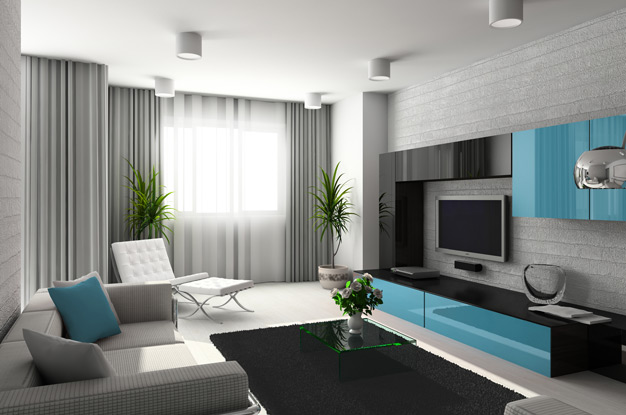 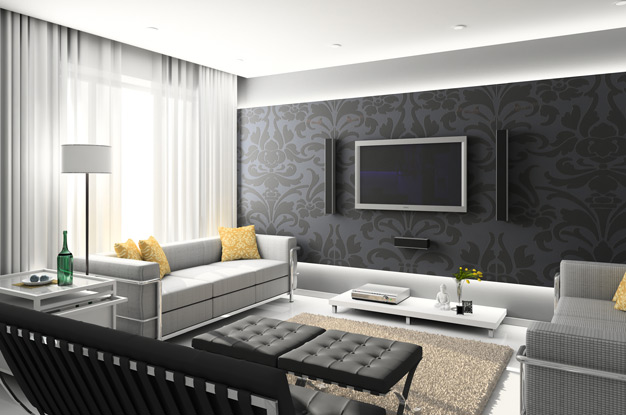 Рис. 33. Мінімалізм в дизайні вітальніВітальня кімната в стилі хай-тек – це чіткість ліній, строгість відтінків меблів і штор, лаконічні елементи декору. Меблі відрізняється простотою і відсутністю декоративних деталей.Монохромний стиль в інтер'єрах сучасної вітальні оформляється за допомогою предметів меблів і аксесуарів якогось одного кольору. Тут можуть домінувати темний відтінок або світлий колір, навколо якого підбирається ансамбль з додаткових відтінків. Це може бути білий або чорний колір, який вигідно підкреслюється сіркою, бежевою або кремовою палітрою.Використання ультрасучасних стилів інтер'єру: Урбаністичний, Бруталізм, Футуризм, ОнтоАрт, Техно характеризується чітким зонуванням: частіше зустрічається простора вітальня-студія, де зона відпочинку поєднується з обідньою зоною. При оформленні інтер'єру використовуються оригінальні елементи, здатні додати приміщенню екстравагантність.Контрольні запитання1. Чим відрізняється інтер'єр вітальні в класичному стилі?2. Чим характеризується мінімалізм в вітальні?3. Назвіть основні риси хай-теку в дизайні вітальні.Завдання практичної роботиРозробити кольорове рішення інтер’єру вітальні.Послідовність виконання завдання:Проаналізувати зразки інтер’єру вітальні обраного стилю;Обрати кольорову гаму елементів інтер’єру;Розфарбувати готовий інтер’єр вітальні;Перевірити правильність виконаного завдання.